Vice-rectorat adjoint
à la promotion de la qualitéSuivi du plan d’action de la FacultéProgramme(s) évalué(s) : Date du rapport synthèse du CAEP : Date du plan d’action : Date du suivi :Rappel de la recommandation 1 : Rappel de la recommandation 1 : Rappel de la recommandation 1 : Rappel de la recommandation 1 : Objectif : Objectif : Objectif : Objectif : Actions planifiées pour atteindre l’objectifSuivi de la mise en œuvre du plan d’actionSuivi de la mise en œuvre du plan d’actionSuivi de la mise en œuvre du plan d’actionActions planifiées pour atteindre l’objectifÉtat d’avancement des actionsCommentaires sur l’état d’avancementBilan de l’ensemble des actions réalisées et impact sur l’atteinte de l’objectif Complétée  Réalisée en continu En cours d’implantation Modifiée Abandonnée  En suspensActions réalisées en supplément, s’il y a lieuÉtat d’avancement des actionsCommentaires sur l’état d’avancement  Complétée   Réalisée en continu En cours d’implantationRappel de la recommandation 2 : Rappel de la recommandation 2 : Rappel de la recommandation 2 : Rappel de la recommandation 2 : Objectif : Objectif : Objectif : Objectif : Actions planifiées pour atteindre l’objectifSuivi de la mise en œuvre du plan d’actionSuivi de la mise en œuvre du plan d’actionSuivi de la mise en œuvre du plan d’actionActions planifiées pour atteindre l’objectifÉtat d’avancement des actionsCommentaires sur l’état d’avancementBilan de l’ensemble des actions réalisées et impact sur l’atteinte de l’objectif Complétée  Réalisée en continu En cours d’implantation Modifiée Abandonnée  En suspens Complétée  Réalisée en continu En cours d’implantation Modifiée Abandonnée  En suspensActions réalisées en supplément, s’il y a lieuÉtat d’avancement des actionsCommentaires sur l’état d’avancement  Complétée   Réalisée en continu En cours d’implantation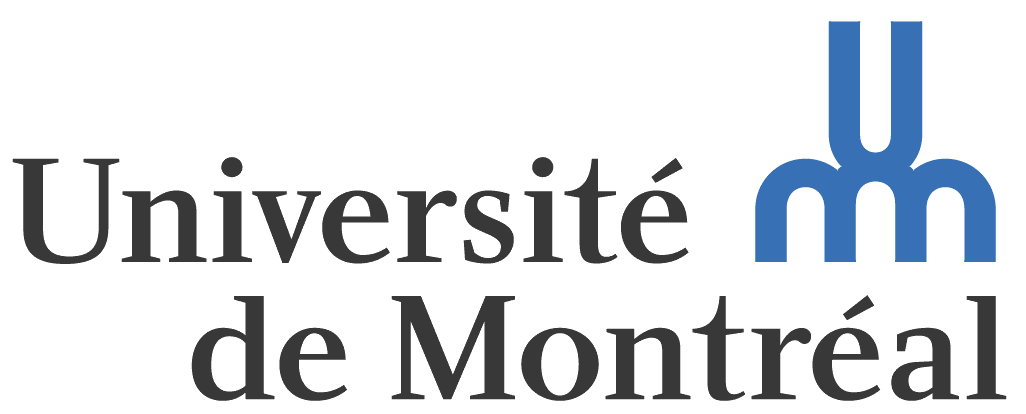 